        Forårsprogram 2024 for Mikrogrenen 	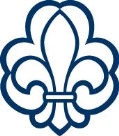 På spejderaktivitetsdagene vil der bl.a. blive arbejdet med færdigheder inden for de nye aktivitetsmærker.Af hensyn til aktivitetsplanlægningen bedes framelding til møderne ske så tidligt som mulig via Karupspejdernes Facebook. Her informeres ligeledes om ændringer eller praktisk information omkring aktiviteterne.Som udgangspunkt afholdes møderne udendørs, så husk påklædning efter vejret.Med spejder hilsen Morten (24 60 88 97)LØR 06 JANNytårsparole kl. 1300 – 1500.LØR 20 JAN Spejderaktivitet kl. 1000 – 1300.LØR 03  FEB Spejderaktivitet kl. 1000 – 1300.LØR 24 FEBSpejderaktivitet kl. 1000 – 1300 (lige uge).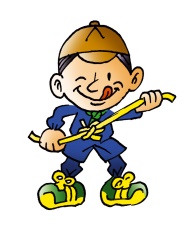 LØR 02 MARSpejderaktivitet kl. 1000 – 1300.LØR 16 – SØN 17 MARMikrotræf (indbydelse tilgår).LØR 06 APRSØN 14 APRTIR 23 APRSpejderaktivitet kl. 1000 – 1300 (lige uge).Aktiviteter i Havredal i f.m. ØKO-dag.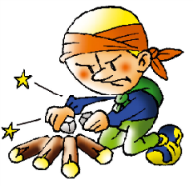 Skt. Georgsdag kl. 1700 – 1900.LØR 27 APRSpejderaktivitet kl. 1000 – 1300.LØR 11 MAJSpejderaktivitet kl. 1000 – 1300.FRE  24 – SØN 26 MAJLØR 08 JUNDivisionsturnering (indbydelse tilgår).Spejderaktivitet kl. 1000 – 1300. LØR 22 JUN SØN 23 JUNSpejderaktivitet kl. 1000 – 1300.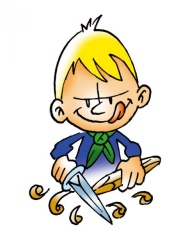 Skt. Hans arrangement. Uge 28?? Sommerlejr.